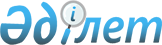 О повышении базовых ставок земельного налога
					
			Утративший силу
			
			
		
					Решение маслихата Сарыкольского района Костанайской области от 27 июня 2018 года № 184. Зарегистрировано Департаментом юстиции Костанайской области 3 июля 2018 года № 7919. Утратило силу решением маслихата Сарыкольского района Костанайской области от 31 января 2022 года № 106
      Сноска. Утратило силу решением маслихата Сарыкольского района Костанайской области от 31.01.2022 № 106 (вводится в действие по истечении десяти календарных дней после дня его первого официального опубликования).
      В соответствии с пунктом 5 статьи 509 Кодекса Республики Казахстан от 25 декабря 2017 года "О налогах и других обязательных платежах в бюджет (Налоговый кодекс)", Сарыкольский районный маслихат РЕШИЛ:
      1. Повысить базовые ставки земельного налога в десять раз на земли сельскохозяйственного назначения, не используемые в соответствии с земельным законодательством Республики Казахстан.
      2. Настоящее решение вводится в действие по истечении десяти календарных дней после дня его первого официального опубликования.
      СОГЛАСОВАНО
      Руководитель республиканского
      государственного учреждения
      "Управление государственных
      доходов по Сарыкольскому
      району Департамента государственных
      доходов по Костанайской области
      Комитета государственных доходов
      Министерства финансов
      Республики Казахстан"
      ________________ М. Бекпасов
      СОГЛАСОВАНО
      Руководитель государственного
      учреждения "Отдел земельных
      отношений акимата
      Сарыкольского района
      ________________ К. Жунусов
					© 2012. РГП на ПХВ «Институт законодательства и правовой информации Республики Казахстан» Министерства юстиции Республики Казахстан
				
      Председатель внеочередной сессии

Т. Жаугаштин

      Секретарь районного маслихата

К. Базарбаева
